GOVERNMENT POLYTECHNIC EDUCATION SOCIETY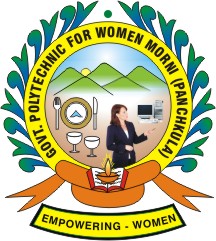 MORNI, DISTT. PANCHKULAgpmorni@gmail.com; www.gpmorni.edu.in; Contact No.  01733- 250096(O)CORRIGENDUMThe following clauses in the Tender Document may be read as follows:Clause No. 5.0 (Important Dates  p. 4) in DETAILED NOTICE for TENDER FOR PROVIDING OUTSOURCING SERVICES – 2020-21Important Dates:Sale of tender document:  19.08.2020 to 07.09.2020 (up to 10:00 AM ) Last date of receipt of bids- 07.09.2020 (up to 12 noon) Date of Opening of Bids-  07.09.2020 ( 3:00 PM)The tender will be opened in the presence of the tenderers or their authorized representatives intending to attend the opening in the office of Principal, Govt. Polytechnic, Sector 26, Panchkula. After evaluation of the technical bids, the financial bids of only those agencies who fulfill the eligibility criteria specified in the tender documents shall be opened on the same day. The decision of the GPESM regarding evaluation/fulfillment of eligibility criteria shall be final and binding. Any tender received later than the time and date specified shall be rejected and returned to the tenderer unopened.										Principal										GP MORNCopy:Notice Board (GP MORNI) and GP MORNI website (www.gpmorni.edu.in/)